Your logo here***MEDIA ADVISORY***Christmas trees from [your farm / lot name here] will bring Christmas Spirit to military families at bases across the U.S.WHAT: 	FedEx Freight will be picking up [Insert Number] real Christmas trees from [Insert Farm/Lot Name] as part of the Trees for Troops program on [Insert Date].	[Insert Farm/lot Name] is proud to provide free, farm-grown Christmas trees as a show of support for our military families. Trees for Troops is a joint effort led by the Christmas SPIRIT Foundation. This year, FedEx Freight will deliver around 15,000 farm-grown Christmas trees to military families across the country at 79 bases. This is the [insert] year [Insert Farm/lot Name] has donated trees to the program. WHERE:	[Insert Tree pick up Location]WHEN:	[Insert Date and Time]CONTACT: 	[name], [Phone Number], [Email] About FedEx FreightSince 2001, connecting customers with opportunity has motivated the people of FedEx Freight, a subsidiary of FedEx Corp. (NYSE: FDX) and a leading provider of LTL freight services. We revolutionized the LTL industry with the priority and economy model, and we offer our customers both fast-transit delivery of time-sensitive freight (FedEx Freight Priority has the fastest published transit times of any nationwide LTL service) or cost-effective delivery when they can trade time for savings. Through more than 370 service centers and 25,000 motorized vehicles, FedEx Freight moves more than 115,000 LTL shipments each day throughout the U.S., Canada and Mexico. With a steadfast focus on Safety Above All, our 45,000 team members are driven to innovate for our customers and give back to the communities where we live and work. To learn more, please visit about.fedex.com.About the Christmas SPIRIT Foundation and Trees for TroopsThe Christmas SPIRIT Foundation is a 501(c)(3) tax-exempt charitable organization that works to recognize and support the true spirit of Christmas for U.S. troops through the Trees for Troops® program. The foundation was established in 2005 and is among fewer than five percent of U.S. charities to be awarded the “Best in America” seal of excellence by Independent Charities of America. To learn more, visit https://christmasspiritfoundation.com/.# # # 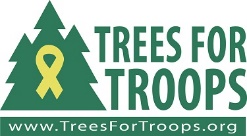 